重要文档妥善保管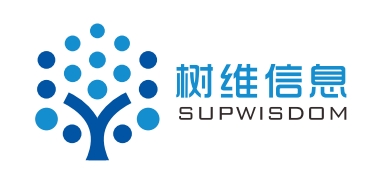 Supwisdom solutions上海树维信息科技有限公司上海电力大学教务系统成绩替换操作手册-学生端Written By Shanghai SupwisdomMedia Co., LTD.上海树维信息科技有限公司All Rights Reserved成绩替换业务描述现新增’校外成绩’替换’期末成绩’功能，在规定的替换时间内。学生可将校外考试成绩（如大学4、6级成绩）按照设定的公式（合格为可替换；不合格则不可替换）替换 ‘期末成绩’。（每门校外成绩限替换1次）在院系端审批通过后，成绩替换正式生效。学生成绩替换申请（学生端）菜单位置：我的→学生成绩替换申请功能描述：【学生成绩替换申请】页面；页面参考如下；学生可以通过该菜单申请设置好的校外成绩替换相应校内课程成绩（不合格则不可替换），直接点击申请即可。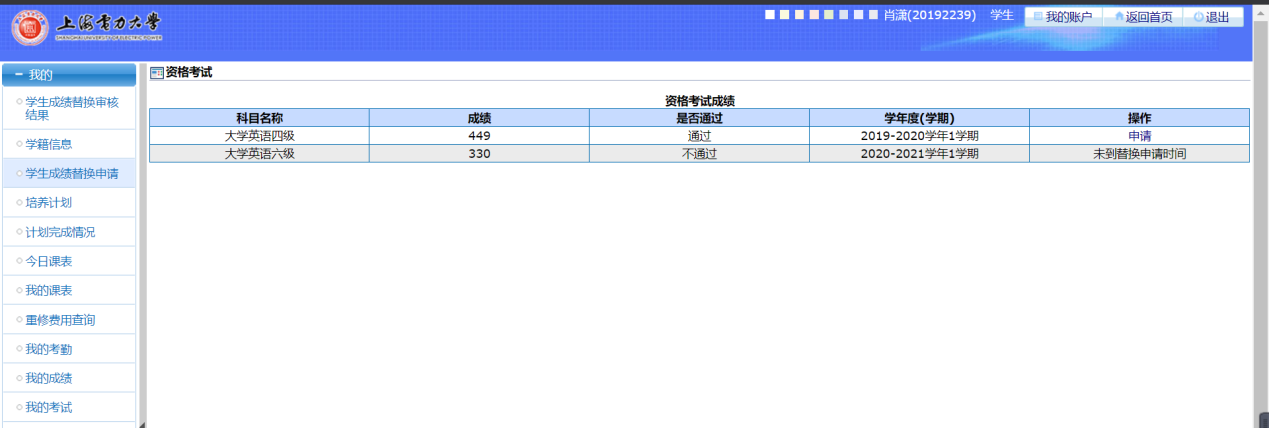 【学生成绩替换审核结果】页面参考如下；该页面下可以查看自己申请成绩替审核结果。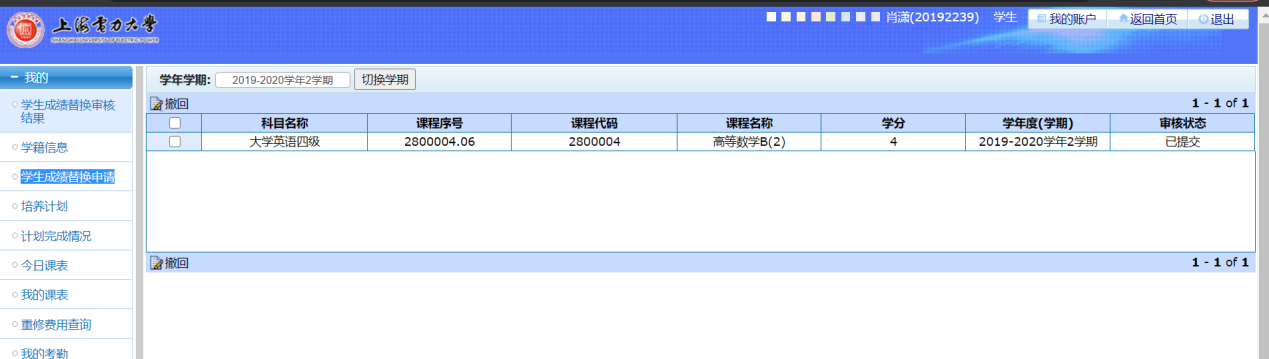 